راهنمای واحدهای فناوری خصوصیمتقاضی پذیرش و استقرار در مرکز رشد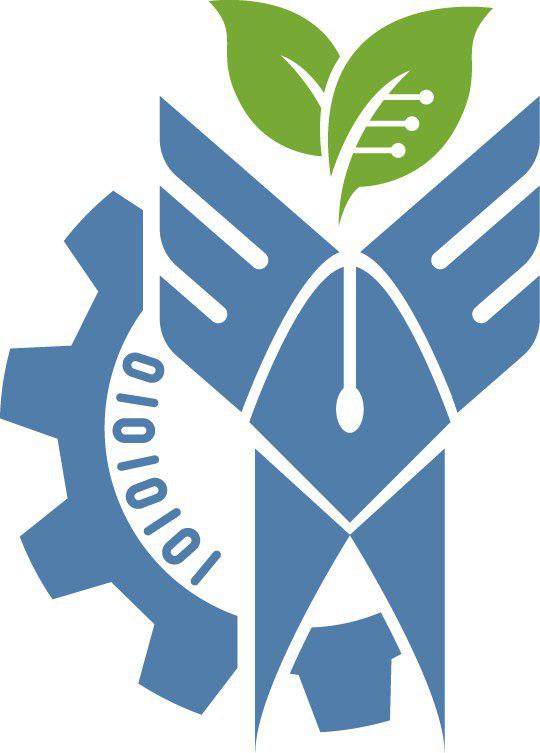 مرکز رشد فناوری های نوین در صنایع کوچک و متوسط (ساخت وتولید) دانشگاه آزاد اسلامی غرب استان تهرانآشنايي با مراکز رشدشرکتهای کوچک و متوسط فناوری در رونق اقتصادی، توسعه فناوری و به تبع آن ، کارآفريني نقش بسیار موثری دارند. توسعه این شرکتها در گرو ایجاد زیرساختتهای لازم برای کاهش خطرپذیری آنها در دوران شروع فعالیت خود می باشد. یکی از این زیرساختها ، مراکز رشد واحدهای فناوری یا انکوباتورها هستند. مرکز رشد واحدهای فناوری برای کارآفرینان و واحدهای کوچک ومتوسطی که با تکیه بر علم و فناوری دارای ایده های قابل تجاری شدن هستند ، برای مدت چند سال اطلاعات و مشاوره های ضروری و نیز خدمات و تحهیزات مناسب را برای رشد و ارتقای آنها ارائه داده و آنها را برای حضور مستقل و موثر در صحنه فناوری آماده می کند.واحدهای  فناوری نوپا در طي دورة حضور در مركز رشد، با استفاده از دستاوردهاي تحقيقاتي، به منظور دستيابي به دانش فني و آمادگي براي توليد محصول يا خدمات، تلاش خواهند كرد. در اين دوره، مركز رشد علاوه بر ارائة امكانات و خدمات پشتيباني، هدايت و نظارت بر فعاليت اين واحدهای فناوری  را  نيز به عهده خواهد داشت.خدماتي كه معمولاً در مركز رشد به واحدهای فناوری  ارائه مي‌شود عبارتند از : خدمات پشتیبانی  ( خدمات اسكان ، دسترسي به تلفن و دورنگار، مبلمان اوليه فضاها، كارپردازي و خدمات دبيرخانه‌اي،  امكان استفاده از اتاق‌هاي كنفرانس،  تجهيزات سمعي و بصري و دستگاه‌هاي فتوكپي و تكثير ) خدمات اطلاع‌رساني (دسترسي به اينترنت، دسترسي به كتابخانه و مراكز اطلاع رساني و نرم‌افزارهاي رايانه‌اي)خدمات مشاوره‌اي و آموزشي (مشاوره‌هاي مديريتي، مالي و بازرگاني، خدمات حسابداري و حقوقي، برگزاري  سمينار و يا كارگاههاي آموزشي مورد نياز براي شركتهاي تازه تاسيس) خدمات پشتيباني فني(ارائة خدمات فني و مهندسي، استفاده از امكانات آزمايشگاهي و كارگاهي) خدمات مالي و اعتباري  (امكان استفاده از اعتبارات  خدماتي و  تحقيقاتي، كمك به دسترسي به منابع مالي و جذب  سرمايه‌گذاران، تسهيل در  جذب طرحها و پروژه‌هاي تحقيقاتي) تعاريفواحدهای   فناوری خصوصي واحدهايي که با هدف توليد محصول يا خدمات با استفاده از دستاوردهاي تحقيقاتي، درقالب يک شرکت يا موسسه فعاليت نمايند. این واحدها دارای هویت حقوقی مستقل از مرکز رشد بوده و  در زمینه تحقیقات کاربردی توسعه ای ، طراحی مهندسی ، مهندسی معکوس ، انتقال فناوری ، ارائه خدمات تخصصی و فعالیت در جهت تجاری کردن نتایج تحقیقات فعالیت می نمایند.هسته‌هاي فناوریتيم های كاري متشكل  از تعدادي دانش‌آموخته با زمينة كاري مشخص كه در صدد تشكيل يك موسسة حقوقي و ايجاد يك حرفه در زمينة كاري مذكور  مي‌باشند. زمينة کاری  گرايش و زمینه تخصصي که متقاضي در نظر دارد در آن فعاليت نماید.ايدة محوري  طرح يا ايدة بازارپسند (Marketable) که اجراي آن مبتني بر تحقيقات و فناوري باشد و در نهایت منجر به محصول یا ارائه خدمات با ارزش افزوده بالا گردد..مؤسسين  شامل اعضاي مؤسس (براي مؤسسات در حال تشکيل و هسته‌هاي تحقيقاتي)،  اعضاي هيات مديره يا سهامداران مؤسسه (براي شرکت‌ها و مؤسسات موجود). همكاران واحدهاي فناوری  محققين و يا کارشناسان با سابقة کاری مرتبط با زمينة فعاليت واحد فناوری که با واحد فناور به صورت پاره‌وقت ، تمام‌وقت و یا مشاوره‌اي همکاری دارند.. سوابق تحقيقاتي/ کاری در زمینه های فناوری فعاليت هاي تحقيقات توسعه ای که به صورت گروهي انجام گرفته است.برنامة دورة رشد برنامة كاري ((Business Plan كه در زمينة کاری (ايدة محوری واحد فناوری) اعلام شده ، در قالب اطلاعات درخواست شده  در فرم مربوطه ارائه مي شود.برنامة دورة رشد مقدماتیبرنامة كاري اوليه ((Business initiation كه در زمينة کاري اعلام شده ، در قالب اطلاعات درخواست شده در فرم مربوطه  ارائه مي شود. دورة رشد دوره ای است حداکثر 3 ساله که طی ان واحدهای فناوری مستقر در مرکز رشد به معیارهای رشد یافتگی دست یافته و پس از آن از مرکز رشد خارج می شوند. زمان این دوره در شرایط خاص تا 5 سال قابل افزایش است. دورة رشد مقدماتی دوره ای حداکثر 6 ماهه است که در آن ، به افراد و یا گروههای مستعدی که دارای ایده های نوآورانه صنعتی هستند ، مشاوره و آموزشهای لازم برای آشنایی با بازار ، شناسایی گروه کاری ، تثبیت ایده کاری و هویت حقوقی مستقل داده می شود. در صورت موفقیت در این دوره مقدماتی و کسب هویت مستقل حقوقی ، واحدهای نوپا می توانند متقاضی استقرار در مرکز رشد شوند. زمان این دوره تا 9 ماه قابل افزایش است .شرايط پذيرش درخواست واحد متقاضي استقرار براساس دارا بودن سه شرط زير ارزيابي خواهد شد.- داشتن ايدة محوري مناسب.- ترکيب نيروي انساني متخصص متناسب با زمينة فعاليت واحد .- ارائة برنامة كاري متکي بر شناخت بازار (Business Plan) پذيرش واحدهای دورة رشدواحدهای  متقاضي استقرار در مركز رشد، چنانچه  شرايط پذيرش را داشته باشند، مي‌توانند براي ورود به دورة رشداقدام كنند. در صورت پذيرش درخواست متقاضي، شرط استقرار در مركز رشد و برخورداري از خدمات اين دوره، داشتن ماهيت حقوقي و يا آمادگي براي ثبت شركت/مؤسسه مي‌باشد. مدت دوره‌هاي رشد حداكثر سه سال است كه با شرايط ويژه‌ مي‌تواند تا دو سال ديگر تمديد شود. ارائة خدمات در قبال پرداخت هزينه و بر اساس تعرفه‌هاي مصوب صورت مي‌گيرد.تذكر1 : وجود حداقل دو نفر اعضاي تمام وقت، شامل يك نفر كارشناس ارشد (عضو موسس‌)و يك نفركارشناس يا كارشناس ارشد (عضو موسس يا همكار )، در موسسه ضروري است . تذكر2 : وجود حداقل يك نفر كارشناس خبره و يا محقق با تجربه در زمینه تخصصی/ اقتصادی / تحقیقات توسعه ای مرتبط با فعالیت واحد فناوری بعنوان مشاور یا موسس در واحد دورة رشد مقدماتیواحدهایی كه در شناسايي ايدة محوري ابهاماتي داشته باشند و يا جهت تكميل تيم كاري خود نياز به زمان داشته باشند، مي‌توانند به عنوان هسته‌هاي فناوری  براي ورود به دورة رشد مقدماتي اقدام كنند. مدت دوره‌هاي رشد مقدماتی شش ماه است كه با شرايط ويژه‌  مي‌تواند تا شش ماه ديگر تمديد شود. هسته‌هاي فناوری  مستقر در اين دوره، با برخورداري از نيازهاي اولية يك واحد تحقيقات ـ توسعه‌اي، موظف‌ به شناسایی و تثبيت ايدة محوري، تكميل تيم  كاري و نيروي انساني مورد نياز يك موسسة خصوصي و ثبت حقوقي شركت، به منظور انتقال به دورة رشد مي‌باشند. روند رشد واحدهای فناوری دورة رشد دوره‌اي است كه در طي آن يك واحد فناوری خصوصي با تعقيب ايدة محوري مناسب و متكي بر فناوري، به يك موسسة فعال و موفق اقتصادي تبديل مي‌شود. روند رشد واحدهای فناوری  در طي حضور در مركز رشد بر اساس شاخص‌هاي زير مورد بررسي قرار مي‌گيرد :بلوغ علمي بلوغ مالي بلوغ سازمانيمزاياي استقرار واحدهای فناوری  در مرکز رشد شاخص ترين مزيت استقرار واحدها و هسته هاي فناوری در مرکز رشد، قرار گرفتن محققين در يک فضای توسعه فناوری  است که تبادل افکار مستمر با ديگر محققين و مؤسسات فناوری را موجب مي شود.  علاوه بر بهره گيري از مزاياي تجميع واحدهاي فناوری و ارتقاي سطح مبادلات علمي- فني، واحدهای فناوری   از خدمات اداري، اطلاع‌رساني، پشتيباني فني و خدمات مشاوره‌اي و آموزشي كه با تعرفه‌هاي مناسب ارائه مي‌گردد بهره‌مند خواهند شد. همچنين واحدهای فناوری  امكان استفاده از اعتبار خدماتي را دارند، اعتبار خدماتي جهت پرداخت بخشي از هزينه‌هاي اسكان، خريد تجهيزات و استفاده از خدمات پشتيباني مركز رشد در اختيار واحد فناوری  قرار مي‌گيرد. چنانچه ايدة محوري واحد فناوری  مورد تصویب شورای مرکز رشد قرار گیرد، امكان استفاده از حمایت مالی جهت اجرای ایده کاری ( اعتبار تحقيقاتي) نيز وجود دارد. اين اعتبارات به صورت مرحله‌اي در مدت حضور واحد فناوری  در مركز رشد به واحد فناوری  پرداخت مي‌گردد.  تعهدات واحدهای  فناوری خصوصي مستقر در مركز رشدتعهدات واحدهای فناوری مستقر در مرکزرشد:تلاش در جهت رشد كمي و كيفي فعاليتهاي تحقيقاتي واحد فناوری ، تبدیل ایده کاری به محصول یا خدمات مورد نظر و بازاریابی آن طبق برنامة ارائه شده  توسط واحد فناوری ،  در طول  زمان استقرار در مركز رشد  خروج واحد فناوری  از مركز رشد، پس از دورة رشدانعكاس ارتباط واحد فناوری  با مرکز رشد به نحو مناسب در كلية مكاتبات و مدارك بازپرداخت اعتبارات دريافتي در دورة حضور در مركز رشد، مطابق با آيين‌نامه‌هاي مربوطه پرداخت هزينه‌هاي خدمات دريافتي براساس تعرفه‌ها در موعد مقرر همكاري با مركز رشد در ارزيابي‌ دوره‌اي از روند رشد واحد فناوری خاتمة فعاليت واحد فناوری  در مركز رشد هر يك  از شرايط زير به عنوان شرط خاتمة فعاليت واحد فناوری  در مركز رشد  تلقي مي‌شود :دستيابي به معيارهاي رشديافتگي  عدول از ضوابط مرکز رشد عدم موفقيت ناشي از قصور در پيشبرد ايدة محوري به تشخيص مديريت مركز رشدعدم دستيابي به اهداف كمي و كيفي درخواست متقاضي مبني بر عدم تمايل به ادامة استقرار در مركز رشد  گردش کار پذیرش واحدهای فناوری در مراکز رشدفراخوان عمومی یا دوره‌ای  و ارائه اطلاعات به متقاضیانبرگزاری جلسات توجیهی با متقاضیان و در اختیار قراردادن کاربرگ مقدماتی پذیرش  توسط مسئول  پذیرش دریافت کاربرگ مقدماتی تکمیل شده ، بررسی کارشناسی توسط مسئول  پذیرش در صورت عدم احراز امتیاز اولیه لازم و نداشتن حداقل شرایط آیین نامه‌ای و کسب تایید مدیر مرکز رشد، اعلام عدم قبول درخواست پذیرش متقاضی در صورت کسب امتیاز اولیه لازم، تقکیک درخواستها به پذیرش در دوره رشد و دوره رشد مقدماتی (بر اساس آئین نامه مربوطه ) و ارسال فرمهای مرتبط به متقاضی توسط مسئول  پذیرش دریافت فرمهای تکمیل شده ، کنترل مدارک توسط مسئول پذیرشطرح ایده، معرفی اعضاء موسس و  برنامه کاری به همراه امتیاز کسب شده متقاضی در کمیته پذیرش
( متشکل از مدیر مرکز رشد، کارشناس مرتبط و مسئول پذیرش )در صورت تاییدکمیته پذیرش، تعیین داور(كارشناس متخصص  مرتبط) برای ارزیابی فنی، اقتصادی طرح و اعلام موافقت با برگزاری جلسه مصاحبه حضوری برگزاری جلسه مصاحبه با حضور اعضاء شورای فناوری مرکز رشد، كارشناس متخصص  مرتبط و تيم  متقاضی محاسبه امتیاز جلسه مصاحبه توسط مسئول  پذیرش جمع بندی جلسه مصاحبه و بررسی امتیاز نهایی واحد فناوری  متقاضی در شورای فناوری مرکز رشددر صورت عدم احراز امتیاز لازم، اعلام مخالفت پذیرش در دوره  رشد و یا پذیرش مشروط و تحت شرایط خاص به واحد فناوری  متقاضی در صورت احراز شرایط حضور در دوره  رشد،  ابلاغ فرجه زمانی جهت تکمیل و تطبیق تصویر برابر با اصل مدارک (واحدهای فناوری فاقد هویت قوقی ، در صورت پذیرش در دوره رشد در مهلت زمانی ملزم به ثبت حقوقی موسسه یا شرکت می‌باشد).  پس از تکمیل نهایی مدارک اعلام موافقت قطعی پذیرش واحد فناوری  متقاضی توسط مدیر مرکز رشدپیگیری متقاضی از دفتر مرکز رشد جهت استقرار اعلام شرایط ویژه استقرار در مرکز رشد، توسط مدیرمرکز رشدتبادل قرارداد و صدور مجوز استقرار در مرکز رشد از طرف مدیر مرکز رشد جلسات مصاحبه متقاضیان، جلسه دفاعیه‌ای است که در آن تیم متقاضی رزومه، ایده محوری و برنامه کاری خود را توضیح می‌دهد و پس از آن از طرف مصاحبه کنندگان مورد سؤال واقع می‌شوند. نمونه پرسش‌های مطرح شده از متقاضیان استقرار در مرکز رشد در جلسه مصاحبهچرا می‌خواهید در مرکز رشد مستقر شوید؟ماهیت ایده محوری و موضوع کاری واحد فناوری  چیست ؟آیا برنامه‌ ریزی برای ثبت نمودن موسسه وجود دارد؟برای اجرایی کردن ایده محوری، چه نوع حمایت و خدماتی را از مرکز رشد انتظار دارید؟چقدر آمادگی برای فعالیت گروهی دارید؟موسسین، برای فعالیت در موضوع کاری مورد نظر، چقدر می‌خواهند سرمایه‌گذاری کنند؟آیا فعالیت شما منجر به ایجاد یک حرفه خواهد شد؟تشکیل واحد فناوری  چقدر اشتغال ایجاد می‌کند؟برای فعالیت در بخش خصوصی چه انگیزه‌هایی دارید؟آیا در صورت عدم پذیرش، در مرکز رشد، باز هم حاضر به پیگیری موضوع کاری پیشنهادی خود هستید؟ آیا قصد فروش دانش فنی اکتسابی را  دارید؟  در صورتیکه قصد تولید انبوه  دارید چه میزان سرمایه و چه مجوزهایی برای تولید انبوه لازم دارید ؟ در صورتیکه که قصد تولید انبوه دارید سرمایه مورد نیاز را چگونه تامین خواهید نمود ؟چگونه می‌خواهید سهمی برای خود در بازار ایجاد نمایید ؟پیش‌بینی شما از بازار فروش محصول چگونه است ؟رقبای شما چه کسانی هستند؟چه خطراتی موضوع کاری شما را تهدید می کند؟معیارهای پیشنهادی شما برای ارزیابی از روند فعالیتهای واحد خود چیست؟متقاضی جه امکاناتی از مرکز رشد می باشید؟آیا حاضر به شراکت در ایده خود با موسسه دیگری هستید؟       چك ليست کاربرگ تکمیل شده پذیرش (شامل کاربرگ،پرسشنامه اعضا و همکاران اصلی و مشاورین)   كپي مدارك تحصيلي دانشگاهي (موسسين و همكاران)     تصوير اساسنامة شركت  ( براي متقاضيان ورود به دوره رشد)  ساير مدارك 